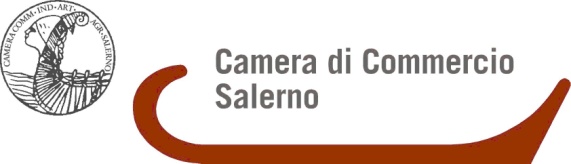 Documento di attestazioneA. Il responsabile della prevenzione della corruzione (in assenza dell'OIV: sono in corso le procedure di rinnovo) presso la Camera di Commercio di Salerno, ai sensi dell’art. 14, c. 4, lett. g), del d.lgs. n. 150/2009 e delle delibere A.N.AC. nn. 50/2013 e 43/2016, ha effettuato la verifica sulla pubblicazione, sulla completezza, sull’aggiornamento e sull’apertura del formato di ciascun documento, dato ed informazione elencati nell’Allegato 2 – Griglia di rilevazione al 31 gennaio 2016 della delibera n. 43/2016.B. Il responsabile della prevenzione della corruzione ha svolto gli accertamenti, tenendo anche conto dei risultati e degli elementi emersi dall’attività di controllo sull’assolvimento degli obblighi di pubblicazione svolta dal Responsabile della trasparenza ai sensi dell’art. 43, c. 1, del d.lgs. n. 33/2013.Sulla base di quanto sopra, Il responsabile della prevenzione della corruzione, ai sensi dell’art. 14, c. 4, lett. g), del d.lgs. n. 150/2009ATTESTAla veridicità e l’attendibilità, alla data dell’attestazione, di quanto riportato nell’Allegato 2 rispetto a quanto pubblicato sul sito dell’amministrazione Camera di Commercio di Salerno.Salerno, 26/02/2016Firma del responsabile della prevenzione della corruzione(dr. Raffaele De Sio)